Задание 1Механизм  состоит из ступенчатых колес 1, 2, 3, находящихся в зацеплении или связанных между собой ременной пере-дачей, с зубчатой рейкой 4, груз 5 находится на конце нити, намотанной на один из шкивов. Для  момента времени t = 1с определить и изобразить на рисунке (без масштаба)  скорости и ускорения точек А, В, С механизма, а также скорости и ускорения рейки 4 и груза 5. Исходные данные к расчету:R1=0.2, r1=0.1,R2=0.4, r2=0.3, R3=0.5, r3=0.4. t=1cЗакон движения тела:  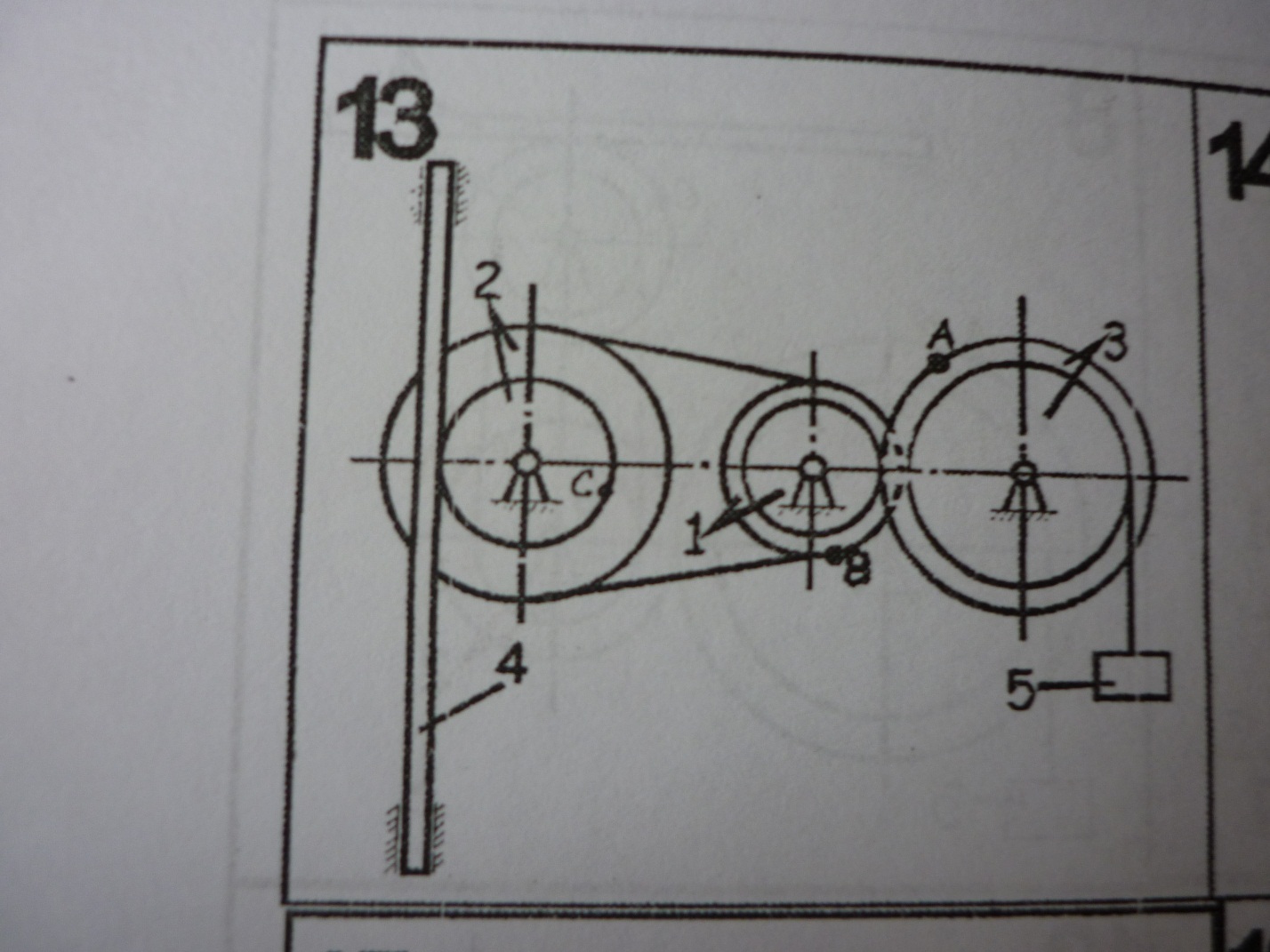 Задание 2Плоский механизм состоит из трех или четырех стержней и одного или двух ползунов. - угловая скорость кривошипа О1А:   1 = 2, 0 с-1; - длина стержней механизма: 1 = 0,4 м;     2  = 1,5 м;   3 = 1,2 м;     4= 0,6 м;  АС = ВС. В соответствии с заданными кинематическими параметрами ведущего звена механизма определить:     1)	скорости указанных на рисунке точек и угловые скорости звеньев методом МЦС;2)	проверить найденные скорости точек, используя теорему о проекциях скоростей двух точек на прямую их соединяющую;3)	ускорения точек А и В механизма и угловое ускорение звена 2  методом полюса.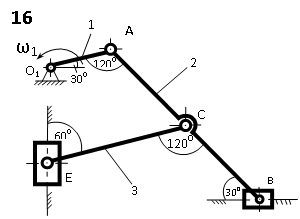 